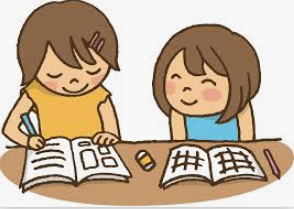 1. 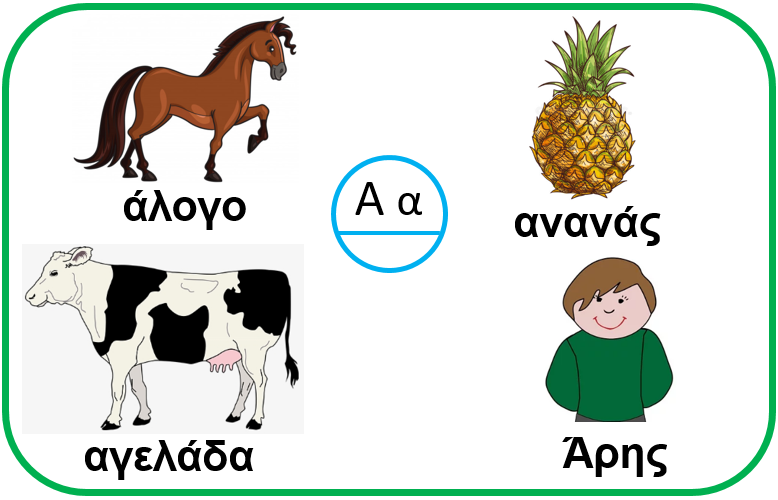 2. Συνεχίζω με την ίδια σειρά:    α Α α Α												    Α α α Α 												3. Χρωματίζω τις εικόνες, που τ’ όνομά τους αρχίζει από α : 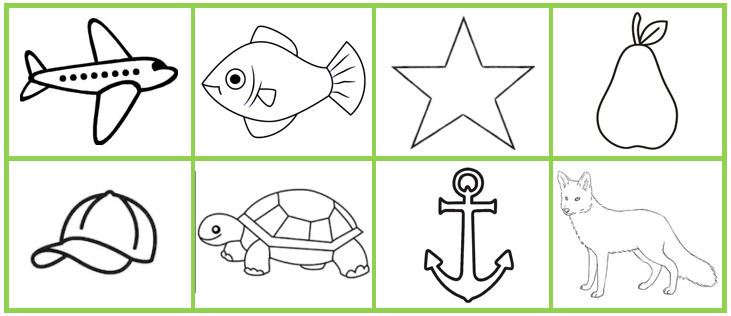 1.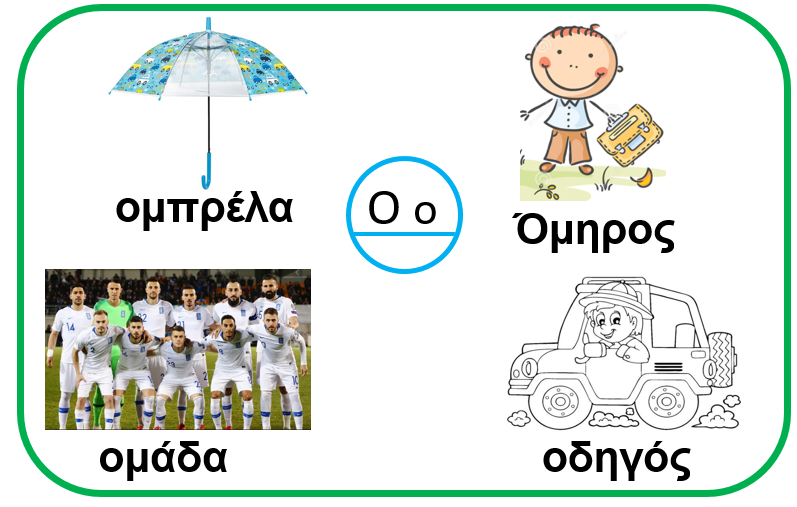 2. Συνεχίζω με την ίδια σειρά:    Ο Ο ο Ο Ο											    ο ο Ο ο ο												3. Αυτός είναι: 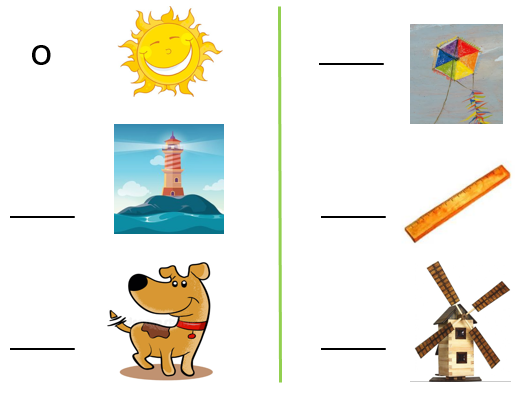 1. 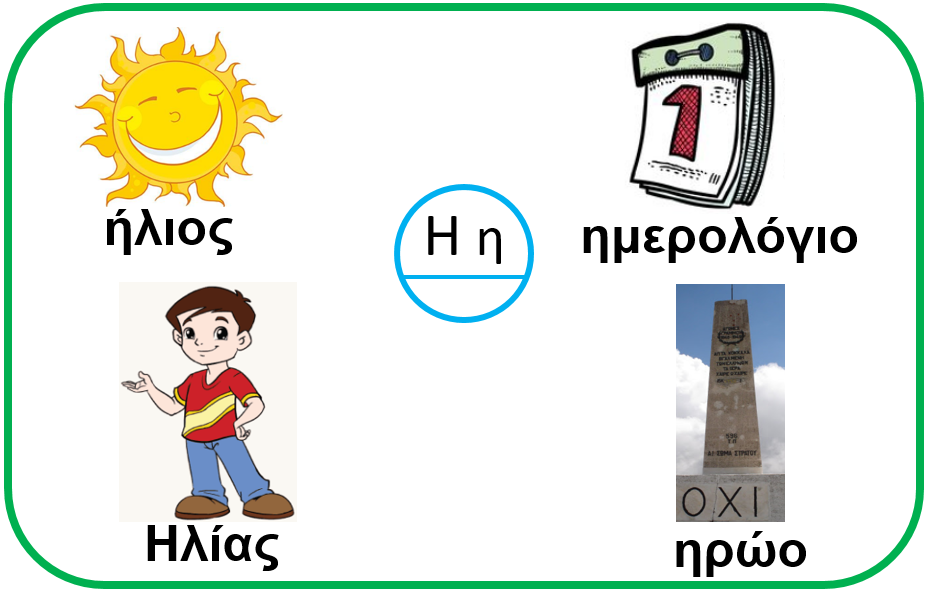 2. Διαγράφω ό,τι δεν είναι Η , η :	  Γ   Η    Μ  Π  Τ    Π   η   Γ   Η     Β     Η   Θ    η    Τ  3. Αυτή είναι : 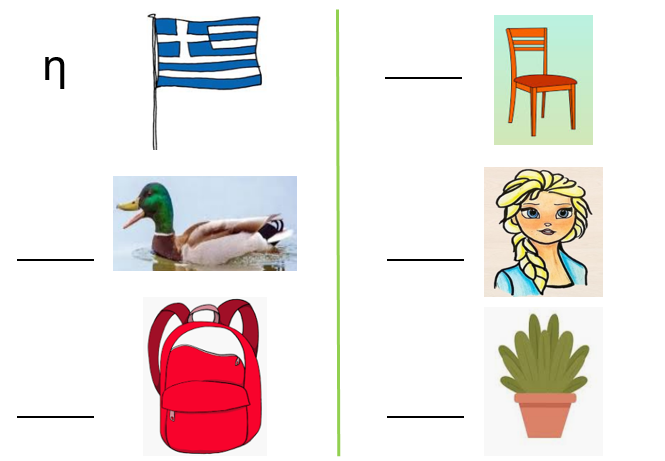 1. 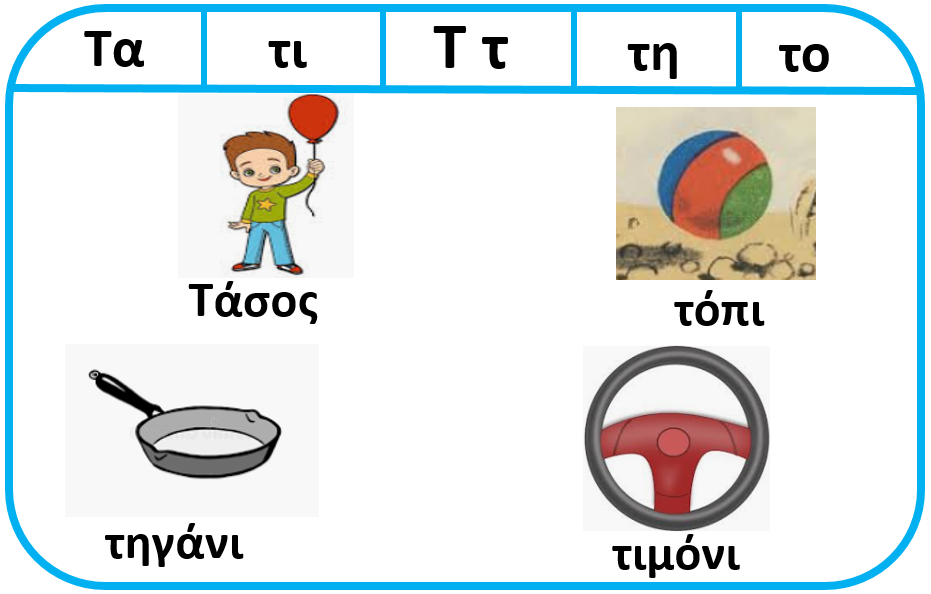 2. Κυκλώνω τα  Τ , τ :	  Π   τ    Γ   Τ   Π   τ   Η   π    τ    ι    Τ    Ι    Γ    Π   τ  3. Βλέπω : 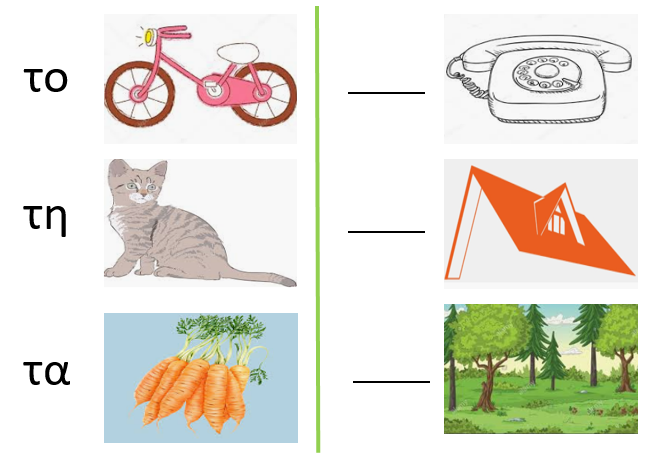 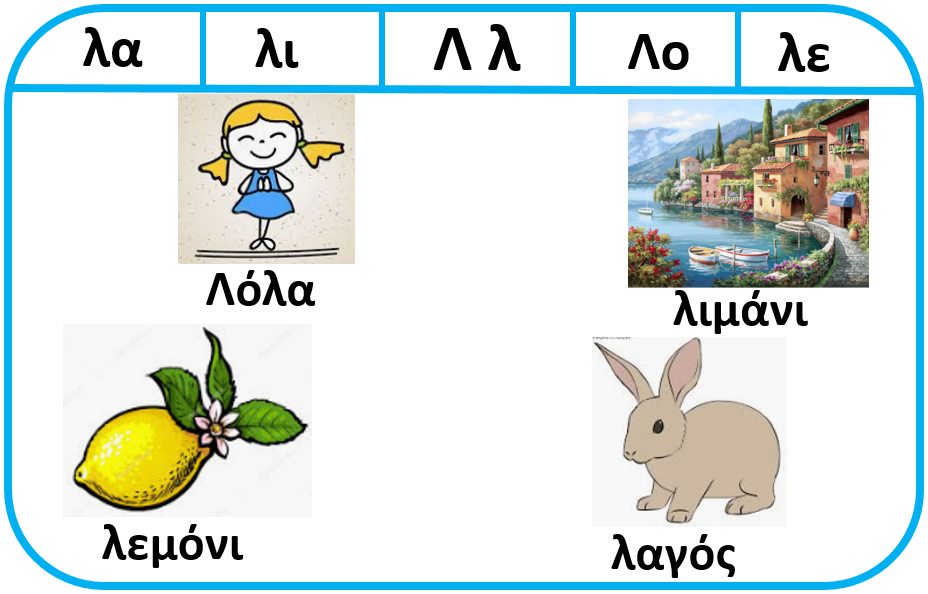 1. 2. Υπογραμμίζω τα όμοια :	 λ       β    δ    λ    ζ    λ   ξ    β   λ    γ    λ    γ     κ   Λ         Α   Λ   Δ   Μ   Λ   Κ   Ν   Λ   Σ    Λ   Μ    Δ3. Βάζω + στις εικόνες, που τ’ όνομα τους αρχίζει από  λ: 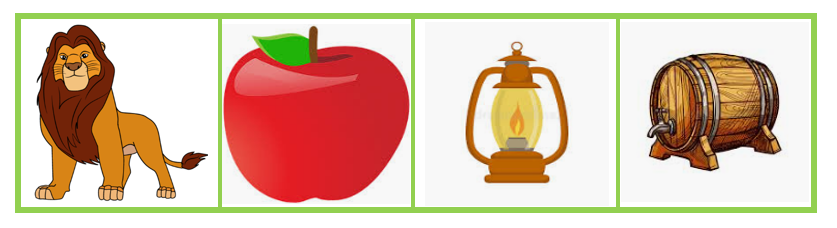 1. 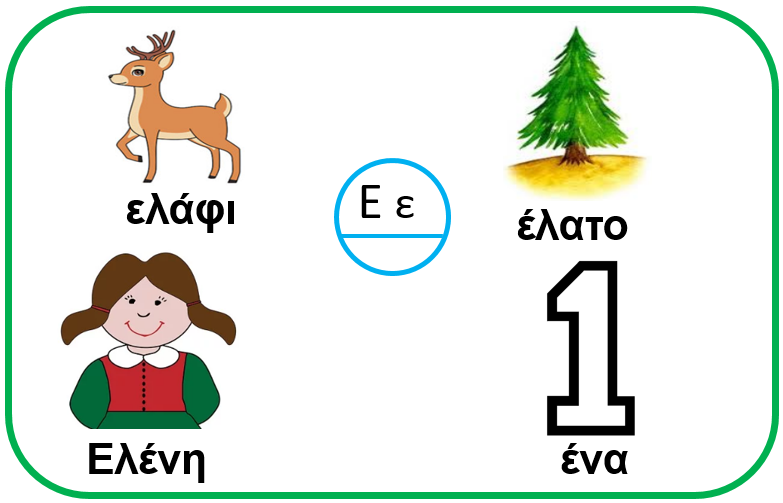 2. Με τις συλλαβές κάνω λέξεις: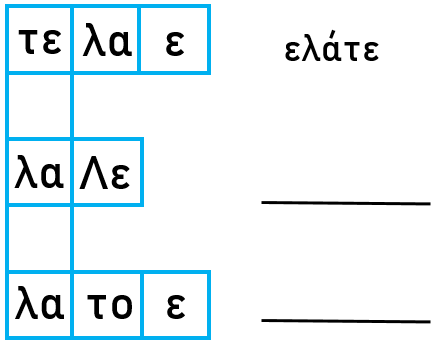 3. Με τις λέξεις κάνω προτάσεις: 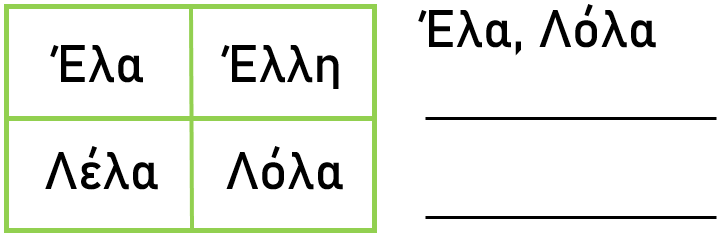 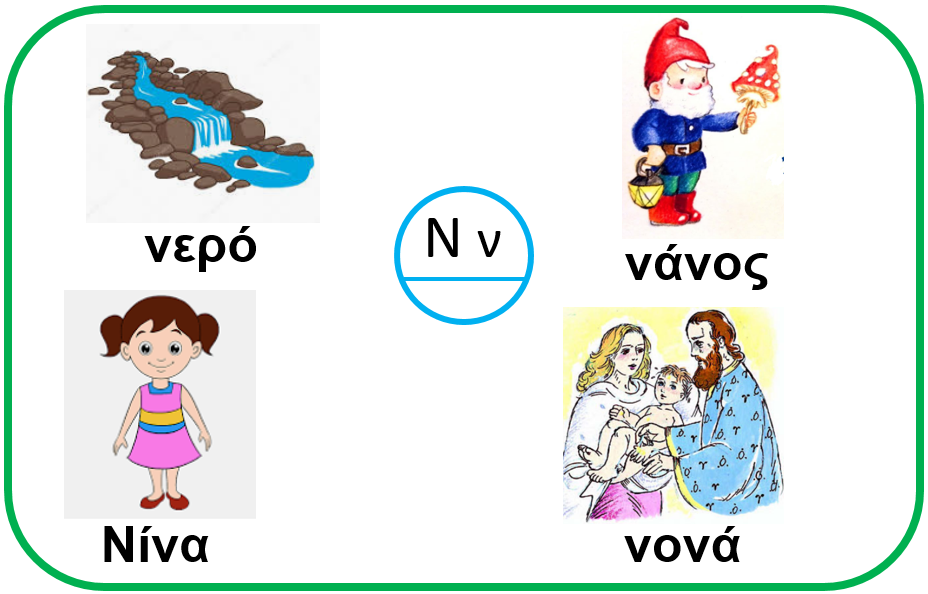 1. 2. Στον πίνακα κρύβονται λέξεις:    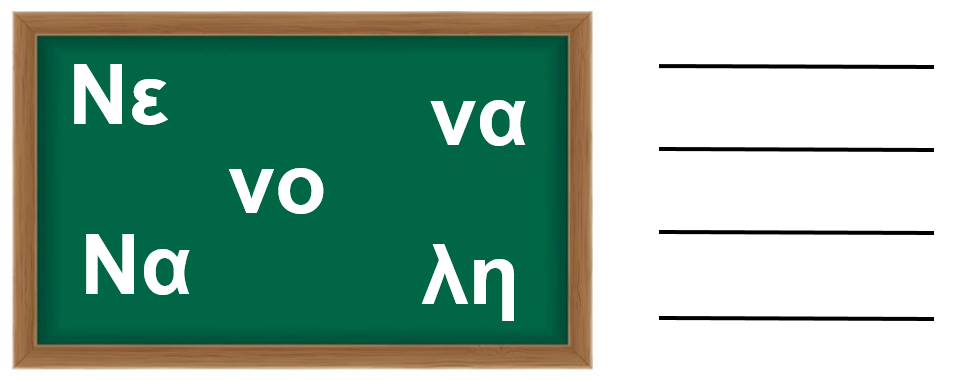 3. Συμπληρώνω  να  και διαβάζω: 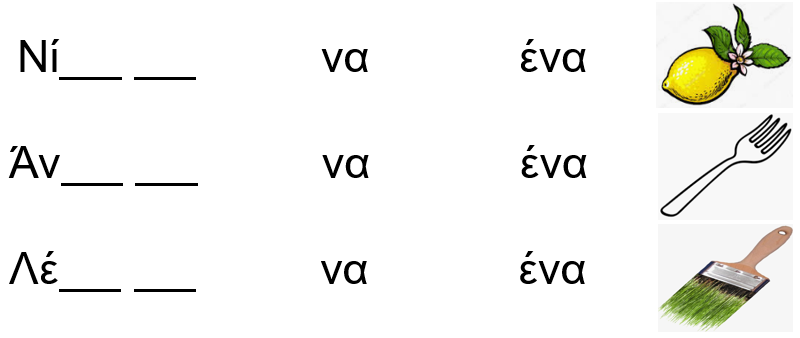 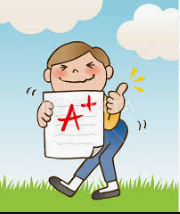 